APPENDIX C                                                 EMS School Communication Protocol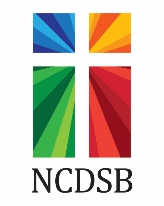 COMMUNICATION PROTOCOL (911) – PREVALENT MEDICAL CONDITION EMERGENCY (TO BE READ BY PERSON CALLING 911 EMERGENCY #) COMMUNICATION PROTOCOL (911) – PREVALENT MEDICAL CONDITION EMERGENCY (TO BE READ BY PERSON CALLING 911 EMERGENCY #) COMMUNICATION PROTOCOL (911) – PREVALENT MEDICAL CONDITION EMERGENCY (TO BE READ BY PERSON CALLING 911 EMERGENCY #) This is _____________________________________________________________School  	 	 	 We are located at:  	 	 	  Address: ___________________________________________________________  Nearest Major Intersection/County Road: ________________________________ Telephone Number: __________________________________________________ We have a student with a medical condition (please specify anaphylaxis, asthma, diabetes or epilepsy) who is experiencing difficulty. The student is displaying the following symptoms: Description of symptoms: This is _____________________________________________________________School  	 	 	 We are located at:  	 	 	  Address: ___________________________________________________________  Nearest Major Intersection/County Road: ________________________________ Telephone Number: __________________________________________________ We have a student with a medical condition (please specify anaphylaxis, asthma, diabetes or epilepsy) who is experiencing difficulty. The student is displaying the following symptoms: Description of symptoms: This is _____________________________________________________________School  	 	 	 We are located at:  	 	 	  Address: ___________________________________________________________  Nearest Major Intersection/County Road: ________________________________ Telephone Number: __________________________________________________ We have a student with a medical condition (please specify anaphylaxis, asthma, diabetes or epilepsy) who is experiencing difficulty. The student is displaying the following symptoms: Description of symptoms: If the student has a life-threatening allergy, inform the dispatcher whether or not epinephrine (an EpiPen®) was administered. If the student has a life-threatening allergy, inform the dispatcher whether or not epinephrine (an EpiPen®) was administered. If the student has a life-threatening allergy, inform the dispatcher whether or not epinephrine (an EpiPen®) was administered. We need an ambulance immediately.  The closest school entrance for the ambulance to approach is:  ________________________________________________________________________ A staff member will be outside of the school entrance to provide more information. Do you need any more information? ___________________________________________ How long will it take you to get here? __________________________________________ We need an ambulance immediately.  The closest school entrance for the ambulance to approach is:  ________________________________________________________________________ A staff member will be outside of the school entrance to provide more information. Do you need any more information? ___________________________________________ How long will it take you to get here? __________________________________________ We need an ambulance immediately.  The closest school entrance for the ambulance to approach is:  ________________________________________________________________________ A staff member will be outside of the school entrance to provide more information. Do you need any more information? ___________________________________________ How long will it take you to get here? __________________________________________ THEN:  CALL PARENT(S)/GUARDIAN(S) EMERGENCY CONTACT NUMBER. THEN:  CALL PARENT(S)/GUARDIAN(S) EMERGENCY CONTACT NUMBER. THEN:  CALL PARENT(S)/GUARDIAN(S) EMERGENCY CONTACT NUMBER. 